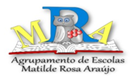 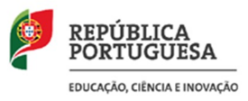 AGRUPAMENTO DE ESCOLAS MATILDE ROSA ARAÚJOREQUERIMENTO DE CANDIDATURA AO CONCURSO PÚBLICO PARA O CARGO DE  DIRETOR DO AGRUPAMENTO DE ESCOLAS MATILDE ROSA ARAÚJOExma. Senhora Presidente do Conselho Geraldo Agrupamento de Escolas Matilde Rosa Araújo(Nome	do	candidato)	,nascido em	/	/	portador do C.C nº	, válido até	/	/	, com onúmero	de	identificação	fiscal	nº	 	,	naturalde	, residente em  	 	, código postal	-			, com o telefone nº		, endereço eletrónico			, professor pertencente ao grupo			,		, vem junto de V.Ex.ª, solicitar a admissão a concurso aberto pelo aviso publicado no Diário da República nº	, série         , de      _ _de______ de 2024, para recrutamento e seleção do diretor do Agrupamento de Escolas Matilde Rosa Araújo. Declara ainda sob compromisso de honra que reúne todas as condições previstas no referido aviso de abertura.Para o efeito, anexa os seguintes documentos:Outros documentos:Nestes termos, pede deferimento,São Domingos de Rana,	de	_________2024(Assinatura do requerente)1 Pelos Serviços Administrativos da escola de origem do candidato.Curriculum Vitae;Projeto de intervenção;Declaração autenticada1 do serviço de origem em que conste a categoria, o vínculo e o tempo de serviçoFotocópia autenticada1 do documento comprovativo das habilitações académicas.Fotocópia autenticada1 do documento comprovativo da habilitação específica para o cargo a que se candidata.